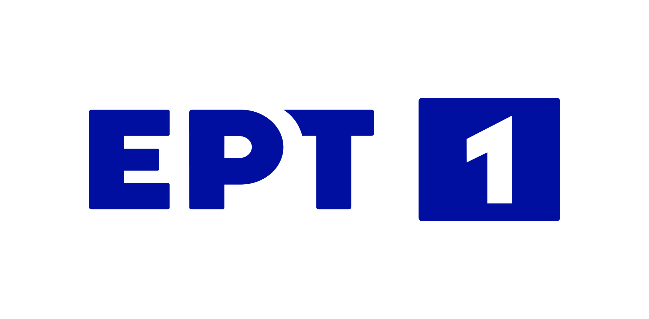 Τροποποιήσεις προγράμματος ΕΡΤ1ΤΡΙΤΗ 4 ΜΑΪΟΥ (24ωρη Απεργία από 06.00 Τρίτης 4/5 έως 06.00 Τετάρτης 5/5)05:59  ΤΟ '21 ΜΕΣΑ ΑΠΟ ΚΕΙΜΕΝΑ ΤΟΥ '21Επεισόδιο 124o06.00  ΑΠΟ ΤΟΝ ΦΡΟΪΝΤ ΣΤΟ ΔΙΑΔΙΚΤΥΟ (Ε) W07.00  ΤΑΞΙΔΕΥΟΝΤΑΣ ΣΤΗΝ ΕΛΛΑΔΑ (Ε)  W«Κρήτη» Α' και Β' Μέρος 09.00  Η ΜΗΧΑΝΗ ΤΟΥ ΧΡΟΝΟΥ (Ε) WΜε τον Χρίστο Βασιλόπουλο«Δημήτρης Παπαμιχαήλ» Α' και Β' ΜέροςΗ εκπομπή είναι αφιερωμένη σ΄ έναν από τους κορυφαίους Έλληνες πρωταγωνιστές, τον Δημήτρη Παπαμιχαήλ. Μέσα από διηγήσεις αγαπημένων φίλων του ξετυλίγεται η ζωή και η καλλιτεχνική διαδρομή του γνωστού ηθοποιού.Στο πρώτο μέρος του αφιερώματος γίνεται ιδιαίτερη αναφορά στα παιδικά του χρόνια στον Πειραιά, τους σημαντικούς καλλιτεχνικούς σταθμούς της καριέρας του, τις συγκρούσεις του αλλά και τη γνωριμία του με την Αλίκη Βουγιουκλάκη. Κατά τη διάρκεια της εκπομπής προβάλλονται πλάνα από παλιές κινηματογραφικές ταινίες, στις οποίες συμμετείχε, καθώς και στιγμιότυπα από συνεντεύξεις του.Στο δεύτερο μέρος του αφιερώματος γίνεται ιδιαίτερη αναφορά στον γάμο του με την Αλίκη Βουγιουκλάκη, στη γέννηση του παιδιού τους, αλλά και στα προβλήματα στη σχέση τους που τους οδήγησαν στο διαζύγιο. Κατά τη διάρκεια της εκπομπής προβάλλονται πλάνα από παλιές κινηματογραφικές ταινίες, στις οποίες συμμετείχε, στιγμιότυπα από συνεντεύξεις του, αλλά και ένα σπάνιο οπτικοακουστικό υλικό από την πρώτη ζωντανή σύνδεση του ΕΙΡΤ, από το σπίτι του Δημήτρη Παπαμιχαήλ και της Αλίκης Βουγιουκλάκη. 11.00   ΕΛΛΗΝΙΚΗ ΤΑΙΝΙΑ Κ W«Ο εαυτούλης μου» Κωμωδία, βασισμένη στο θεατρικό έργο «Η αυτού εξοχότης εγώ» του Δημήτρη Ψαθά, παραγωγής 1964.Σκηνοθεσία-σενάριο: Ορέστης Λάσκος.Διεύθυνση φωτογραφίας: Γιάννης Αθανασιάδης.Μουσική σύνθεση: Χρήστος Μουραμπάς.Παίζουν: Λάμπρος Κωνσταντάρας, Μπεάτα Ασημακοπούλου, Άννα Μαντζουράνη, Μιράντα Μυράτ, Θανάσης Μυλωνάς, Γιώργος Μιχαλακόπουλος, Γιώργος Γαβριηλίδης, Ζωή Φυτούση, Κώστας Μεντής, Δημήτρης Νικολαΐδης, Κώστας Πίτσιος.Διάρκεια: 100΄Υπόθεση: Ο Γιάγκος Αγγελής, διευθυντής ενός εργοστασίου, είναι ο τύπος του κλασικού εγωιστή. Ενδιαφέρεται μόνο για τον εαυτό του, ενώ είναι αρραβωνιασμένος, εδώ και πέντε χρόνια, με την Ελένη, την οποία δεν λέει να παντρευτεί. Ταυτόχρονα συνδέεται ερωτικά με την τσαχπίνα γραμματέα του, τη Λιλή, την οποία θέλει να παντρέψει μ’ έναν άβουλο υπάλληλό του, για να την έχει του χεριού του. Όταν μαθαίνει ότι η κυρία Παπαγεωργίου, η χήρα του ιδιοκτήτη του εργοστασίου, σκοπεύει να ξαναπαντρευτεί, δεν διστάζει να θέσει υποψηφιότητα! Όμως, ο υπέρμετρος εγωισμός του και η ανεύθυνη συμπεριφορά του, τον οδηγούν στην πλήρη απομόνωση, καθώς τον εγκαταλείπουν οι πάντες.13.00    ΔΕΣ ΚΑΙ ΒΡΕΣ  WΤηλεπαιχνίδι με τον Νίκο Κουρή14.00  ΧΑΙΡΕΤΑ ΜΟΥ ΤΟΝ ΠΛΑΤΑΝΟ (Ε)  WΕπεισόδιο 129ο14.59 «Το '21 μέσα από κείμενα του '21» (Ε)Επεισόδιο 124o15.00   ΖΑΚΕΤΑ ΝΑ ΠΑΡΕΙΣ (Ε)   (και με υπότιτλους για Κ/κωφούς και βαρήκοους θεατές) W«Surprise Party» 16.00  ΤΟ ΑΛΑΤΙ ΤΗΣ ΓΗΣ (Ε) W«Νίκος Οικονομίδης: Τα Μικρασιατικά του Αιγαίου»Ο Λάμπρος Λιάβας και «Το Αλάτι της Γης» μάς ταξιδεύουν στο Αιγαίο, ανιχνεύοντας τα πολιτισμικά-μουσικά δίκτυα επικοινωνίας των νησιών με τη Μικρά Ασία. Η γη της Ιωνίας (με επίκεντρο τη Σμύρνη), καθώς και η Κωνσταντινούπολη (με τα παράλια της Προποντίδας) λειτούργησαν ως «μήτρα πολιτισμού και μουσικής», μεταφυτεύοντας στο Αρχιπέλαγος τραγούδια, σκοπούς, χορούς και όργανα που προσαρμόστηκαν στις τοπικές παραδόσεις του κάθε νησιού.Ο Νίκος Οικονομίδης, κορυφαίος δεξιοτέχνης του λαϊκού βιολιού, ύστερα από συστηματική έρευνα αναλαμβάνει να μας ξεναγήσει στα «Μικρασιάτικα του Αιγαίου», με επίκεντρο τις μουσικές και χορευτικές παραδόσεις της Κύθνου, της Πάρου και της Νάξου.Παράλληλα, ο Γιώργος Βενετούλιας (φιλόλογος-λαογράφος) και ο Νίκος Καραμπουρνιώτης (πρόεδρος του Συλλόγου Μικρασιατών & Κωνσταντινουπολιτών «Ρίζες») αναφέρονται στη μικρασιάτικη κληρονομιά και τη διαχείρισή της στα νησιά αλλά και στην Αθήνα, όπου εγκαταστάθηκαν οι πρόσφυγες.Τον Νίκο Οικονομίδη (βιολί-τραγούδι) πλαισιώνουν οι μουσικοί: Κυριακή Σπανού (τραγούδι), Παναγιώτης Βέργος (σαντούρι), Γιώργος Γαβράς (λαούτο), Νίκος Τσαντάνης (τσαμπούνα) και Διονυσία Παππούλη (τουμπί). Χορεύουν μέλη της «Ελληνικής Λαογραφικής Εταιρείας Έκφρασης και Πολιτισμού-ΕΛΕΤΕΠ» (επιμέλεια: Γιώργος Λιάρος), καθώς και χορευτές-γλεντιστές από Κύθνο, Αμοργό, Σίφνο, Πάρο, Σχοινούσα και Μικρασιάτες από το Μελί Μεγάρων.Παρουσίαση -έρευνα-κείμενα: Λάμπρος ΛιάβαςΣκηνοθεσία: Μανώλης ΦιλαΐτηςΔιεύθυνση φωτογραφίας: Σταμάτης ΓιαννούληςΕκτέλεση παραγωγής: FOSS ON AIR17.59 «Το '21 μέσα από κείμενα του '21» (Ε)Επεισόδιο 124o18.00  Η ΖΩΗ ΑΛΛΙΩΣ (Ε) WΜε την Ίνα Ταράντου«Κύθηρα, οι άνθρωποι και το ιδεατό νησί»Η ενέργεια που εκπέμπει όπου και να βρεθείς, είναι ακριβώς αυτό που κάνει τα Κύθηρα το Ιδεατό Νησί.Σε αυτό το επεισόδιο γνωρίσαμε ανθρώπους που πήραν το Ιδεατό και το έκαναν καθημερινή πράξη. Ζήσαμε για λίγο σκηνές από τη ζωή τους και είδαμε πως είναι να αγαπάς, να εκτιμάς και να χαίρεσαι την κάθε σου μέρα στον τόπο σου.Συναντήσαμε τον Κωστή, που δεν είναι αυτό που θα λέγαμε ένα τυπικό νέο παιδί της γενιάς του. Αν και 18 χρονών, είναι παιδί της παράδοσης: καραγκιόζης, αργαλειός, μουσική, τραγούδια και πολλές ιστορίες από τα παλιά με αυτό το χαρακτηριστικό, αλλά συνειδητό και γεμάτο περηφάνια κυθηραϊκό ιδίωμα στην προφορά.Με τον Χάρη βρεθήκαμε στις ελιές του και εκεί γνωρίσαμε όλη την παρέα που έχει κοντά του για τις αγροτικές δουλειές. Άνθρωποι από όλο τον κόσμο που αυτό το μαγικό νησί έχει βρει τον τρόπο να τους κλέψει την καρδιά. Με τον Μηνά και τον μικρό του γιο Γιώργο, μπήκαμε για λίγο στην καθημερινότητα ενός φούρναρη, αλλά και στην απλή, ανθρώπινη ζωή που μπορείς να ζήσεις σε αυτό το νησί.Αυτή τη ζωή μας περιέγραψε και ο Θέμης στο μπαρμπέρικό του. Μαζί με άλλες καθημερινές ιστορίες, μάθαμε και την προσωπική του ιστορία και το πώς κατάφερε να αγαπά τη ζωή που ζει και να ζει τη ζωή που αγαπά.Τι θα ήταν άραγε τα Κύθηρα χωρίς τις τις παρέες και τις ιστορίες των ανθρώπων του; Χωρίς τους ανθρώπους που ζουν στο σήμερα κρατώντας όμως κάτι από το τότε. Κι έτσι έχουν τον δικό τους τρόπο να ζουν στα Κύθηρα, τη Ζωή τους Αλλιώς.Παρουσίαση-αρχισυνταξία: Ίνα ΤαράντουΔημοσιογραφική έρευνα-επιμέλεια: Στελίνα Γκαβανοπούλου, Μαρία ΠαμπουκίδηΣκηνοθεσία: Μιχάλης ΦελάνηςΔιεύθυνση φωτογραφίας: Βάιος ΜπάστοςΗχοληψία: Φίλιππος ΜάνεσηςΠαραγωγή: Μαρία Σχοινοχωρίτου19.00  ΤΟ ΜΙΚΡΟ ΣΠΙΤΙ ΣΤΟ ΛΙΒΑΔΙ - Α' ΚΥΚΛΟΣ GRΕπεισόδιο 12ο «Το Βραβείο» (The Award)20.00  ΧΑΙΡΕΤΑ ΜΟΥ ΤΟΝ ΠΛΑΤΑΝΟ  WΕπεισόδιο 132ο21.00   ΟΙ ΠΕΡΙΠΕΤΕΙΕΣ ΤΟΥ ΗΡΑΚΛΗ ΠΟΥΑΡΟ-13ος ΚΥΚΛΟΣ   (E)   GRΑστυνομική-δραματική σειρά μυστηρίου, συμπαραγωγής ΗΠΑ-Αγγλίας 2013. Σκηνοθεσία: Τομ Βον.Σενάριο: Νικ Ντίαρ (βασισμένο στο ομότιτλο αστυνομικό μυθιστόρημα της Άγκαθα Κρίστι).Στο ρόλο του Ηρακλή Πουαρό, ο Ντέιβιντ Σάτσετ.Παίζουν επίσης:  Σον Πέρτγουϊκ, Κρις Γκόρντον, Σινέαντ Κιούζακ, Ρεμπέκα Φροντ, Ζόι Γουαναμέικερ, Ρίτσαρντ Ντίξον, Σαμ Κέλι, Έμα Χάμιλτον.Επεισόδιο 4ο: «Το πέτρινο φέρετρο» (Dead Man’s Folly)Υπόθεση: Με την αίσθηση του καλοκαιριού στην ατμόσφαιρα, ο πλούσιος γαιοκτήμονας σερ Τζορτζ Σταμπς και η ευαίσθητη σύζυγός του Χάτι, σχεδιάζουν ένα μεγάλο πάρτι για τους Ντέβονσαїρ, τους γείτονές τους, οι οποίοι προσφάτως απέκτησαν το Νας Χάουζ. Φανταχτερά φορέματα, μελλοντολόγοι όλα είναι προγραμματισμένα, καθώς επίσης και ένα υποθετικό κυνήγι ενός φανταστικού δολοφόνου, σχεδιασμένο από την Αριάδνη Όλιβερ, συγγραφέα μυθιστορημάτων μυστηρίου. Καθώς όμως η κα Όλιβερ είναι πεπεισμένη ότι κάτι δεν πάει καλά,  ζητάει από τον Ηρακλή Πουαρό να παρακολουθήσει τις εορταστικές εκδηλώσεις για να έχει το μυαλό της ήσυχο. Ο δαιμόνιος ντετέκτιβ μελετά προσεκτικά τον εκλεκτό κόσμο που είναι προσκεκλημένος. Σίγουρα, ο καθένας έχει τα μυστικά του, αλλά κάποιοι απ’ αυτούς θα μπορούσαν να είναι εν δυνάμει δολοφόνοι; Όταν το κορίτσι που παίζει το θύμα, δολοφονείται πραγματικά, οι φόβοι της κυρίας Όλιβερ επιβεβαιώνονται. Τα γεγονότα απέχουν πολύ απ’ αυτό που είχε φανταστεί και αποκτούν, εντελώς απρόοπτα, τρομακτική σημασία.22.30  ΟΥΖΕΡΙ ΤΣΙΤΣΑΝΗΣ Κ12 GRΔραματική ταινία, παραγωγής 201500.30 ΑΥΤΟΣ ΚΑΙ Ο ΑΛΛΟΣ (E)  W«Καλεσμένοι ο Θανάσης Κουρλαμπάς και η Τζένη Θεωνά»01.30 ΞΕΝΗ ΣΕΙΡΑ «ΝΤΕΤΕΚΤΙΒ ΜΕΡΝΤΟΧ» (MURDOCH MYSTERIES) - 13ος ΚΥΚΛΟΣ  (E)    K12  GRΕπεισόδιο 5ο: «Επικίνδυνος φιλοτελισμός» Νυχτερινές επαναλήψεις02.20 Η ΖΩΗ ΑΛΛΙΩΣ (Ε) ημέρας W03.10 ΤΟ ΜΙΚΡΟ ΣΠΙΤΙ ΣΤΟ ΛΙΒΑΔΙ (Ε) ημέρας GR04.00 ΑΠΟ ΤΟΝ ΦΡΟΪΝΤ ΣΤΟ ΔΙΑΔΙΚΤΥΟ (Ε) ημέρας  W05.00 ΔΕΣ ΚΑΙ ΒΡΕΣ (Ε) ημέρας W05.59 «Το '21 μέσα από κείμενα του '21» Επεισόδιο125ο WΤΕΤΑΡΤΗ 5 ΜΑΪΟΥ  202106.00... ΑΠΟ ΤΙΣ ΕΞΙ  W.......................................................................................